                  BERUFSBILDENDE SCHULEN PAPENBURG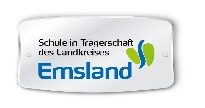 TECHNIK UND WIRTSCHAFTKursprogramm Bautechnik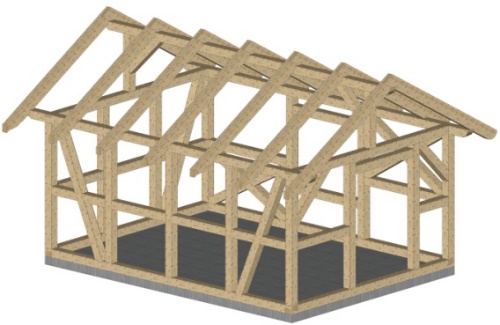 Erstellen eines Backhauses Konzept für:		Berufsorientierung (Technik)Projektthema:    	Erstellen eines Backhausesin FachwerkbauweiseProjektort:		BBS Papenburg T / W,                                 Abteilung Bautechnik,Gebäude EZielgruppe:		Schülerinnen und Schüler ab der 8. Klasse  (keine Vorkenntnisse erforderlich)Gruppengröße:	8 Schülerinnen und Schüler.Beschreibung:	Anhand eines vorgefertigten Bausatzes erstellen die Schülerinnen und  Schüler unter Anleitung      			mithilfe von Produktionslisten und Detailzeichnungen ein  Fachwerkhaus. Dabei lernen sie u.a. einfache technische Zeichnungen zu lesen, ein Nivelliergerät fachgerecht einzusetzen, traditionelle Holzverbindungen handzuhaben und konstruktiven Holzschutz anzuwenden.Inhalte:		1. Kennenlernen der Bezeichnungen im Fachwerkbau2. Zuordnung der Bauteile in Baugruppen3. Zeichnungen lesen4. Umgang mit Vermessungswerkzeugen5. Handhabung traditioneller Holzverbindungen6. Umgang mit Sicherheitsvorschriften7. Arbeiten im TeamProjektdauer:	6 bis 8 UnterrichtsstundenKosten:		nach AbspracheMitzubringen:	ArbeitskleidungSicherheitsschuheGliedermaßstab und Zimmererbleistift